Asociace školních sportovních klubů - okresní rada v Jihavě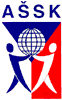 R O Z P I S
     okresního kola SLZŠ v   MINIFOTBALU   pro rok 2021-2022 - mladší žáci
    +++++++++++++++++++++++++++++++++++++++++++++++++++++++++++++++++Pořadatel  :   		-  OR AŠSK, ŠSK při ZŠ Jihlava, Rošického  Místo :			- hřiště u ZŠ Rošického 2 v Jihlavě - umělá trávaDatum :		- středa 8. června 2022
Startují : 		- dvanáctičlenná družstva žáků  druhého stupně ZŠ z jedné školy		- žáci 6.-7. tříd a příslušné ročníky víceletých gymnáziíZahájení : 		- 8,00 hodinPřihlášené školy:	- ZŠ Havlíčkova, Rošického, Kollárova, Seifertova, Demlova, O. Březiny,			        Batelov, Brtnice, Kamenice, Puklice, V. Beranov		Předpis :		- hraje se podle platných pravidel minifotbalu ČMFS, soutěžního řádu a 				  tohoto rozpisu			- hrací doba bude určena podle počtu zúčastněných družstev			- počet hráčů 5+1, klesne-li počet pod 4, utkání končí			- družstva startují na společnou soupisku, potvrzenou ředitelstvím školy		- všichni účastníci startují na vlastní nebezpečí a nemohou být osvobozeni  	  od školní TV, u sebe budou mít  průkaz ZP		- družstva nastoupí v jednotných dresech s čísly Cestovné : 	- nebude hrazenoCeny : 		- první tři družstva obdrží diplom a medaile, okresním kolem soutěž 				  končí.                  					   Mgr. Dalibor Hruška		  			OR AŠSK Jihlava